Сумська міська радаVІІ СКЛИКАННЯ ____ СЕСІЯРІШЕННЯвід ___________________№           – МРм. СумиПро Положення про відділ з конкурсних торгів Сумської міської радиВраховуючи рішення Сумської міської ради від 27 січня  2016 року № 254-МР «Про затвердження структури апарату та виконавчих органів Сумської міської ради, їх загальної штатної чисельності», відповідно до частини четвертої статті 54 та керуючись статтею 25 Закону України «Про місцеве самоврядування в Україні», Сумська міська радаВИРІШИЛА:Затвердити Положення про відділ з конкурсних торгів Сумської міської ради згідно з додатком.Установити, що дане рішення набирає чинності 05 травня 2016 року.Міський голова								О.М.ЛисенкоВиконавець: Антоненко А.Г._________Ініціатор розгляду питання – міський головаПроект рішення підготовлено відділом організаційно-кадрової роботи Сумської міської радиДоповідач: заступник міського голови, керуючий справами виконавчого комітету Волонтирець В.М.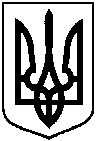 ПРОЕКТОприлюднено __________ 2016 р.